«Узнай, кто это»Показать детям части предмета и спросить, какой это предмет. Например: крыша дома; туловище птицы; морда и хвост собаки.Как играли дети?Почему они перестали играть?Кого позвали дети и зачем?«Запомни слова»Цель: развитие произвольной памяти.Детям предъявляются 6 картинок для запоминания. Одновременно зачитываются 6 слов, каждое из которых связано по смыслу с одной из картинок. Предлагается запомнить только слова к картинкам.Упражнение «Найди нужную картинку»Детям предлагается из предложенных картинок найти такую, которая помогла бы запомнить данное слово.«Слова»Детям предлагается 5-6 слов, им необходимо придумать слова, связанными с ними по смыслу:Мёд (пчела) Гриб (лес) Лопата (огород) Лодка (речка) Мех (шуба). «Вспомни слово»Взрослый называет пары слов, связанных по смыслу. Например: окно – цветок, лыжи – снег, чашка – молоко, книга – учитель, нога – палец,  дорога  – машина и т. д.После этого он поочередно называет первое слово из пары и просит ребенка вспомнить второе слово.«Каждой вещи - своё место»Цель: развитие долгосрочной памяти.Материал: вещи, покупки.Как играем: вы наводите дома порядок? Привлеките ребенка к уборке. Пусть он скажет, где лежит та или другая вещь — полотенце, книга и т. д. Если он правильно ответил — значит, победил. В результате — и дома чисто, и ребенок доволен, и память упражняется.Закрепляем: вы принесли покупки? Пусть ребенок поможет вам разложить их по местам. Скажите, что каждой вещи — свое место. Попробуйте положить неправильно, пусть он вас исправит. Посмейтесь вместе. Как правильно: гречка в печке, сапоги на завалинке или гречка на завалинке, а сапоги в печке? А как насчет: на дворе трава, на траве дрова? А если сказать быстро?Государственное учреждение образования «Социально-педагогический центр Оршанского района»Отдел профилактики семейного неблагополучия, социального сиротства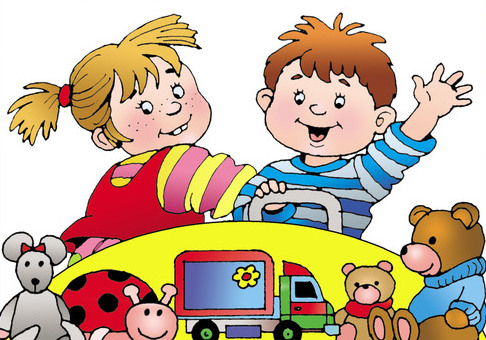 Память является одним из основных психических процессов и свойств личности. Это одно из условий для развития интеллектуальных способностей. В зависимости от длительности сохранения информации память может быть кратковременной и долговременной. Кроме того память бывает зрительная и слуховая. Память – это способность принимать новую информацию и сохранять ее.Мы, взрослые, иногда записываем на бумаге то, что нам надо запомнить. А как поступает ребенок 3-4 лет? Его память непроизвольная, т.е. он помнит то, что ему интересно. Ребенок часто размышляет вслух, так он сам помогает себе вспомнить. И только к концу дошкольного возраста происходит переход к мыслительному запоминанию.За один раз (краткосрочная память) ребенок этого возраста запоминает 3 слова, в 5 лет – 5 слов, взрослый – 9 слов.В этом возрасте ребенок мыслит образами, поэтому, чтобы лучше запомнить, ему надо все потрогать, обследовать. Чем больше видов памяти задействовано при запоминании, тем легче ребенку запомнить информацию. Другими словами, чтобы ребенок запомнил сказку, ее надо послушать, посмотреть, нарисовать, проиграть. Чтобы сформировать у ребенка произвольную память, учитывайте, что для запоминания чего-либо ребенку необходимо опираться на свой чувственный опыт – он должен прожить, прочувствовать ситуацию. Ему будет трудно запомнить то, что неинтересно. А интерес у него возникает в игре.«Супермаркет»Цель: развитие слуховой краткосрочной  памяти, внимания, наблюдательности.Взрослый предлагает поиграть в магазин. Он отправляет ребенка за покупками и просит его запомнить все, что нужно купить. Начинать можно с двух предметов, увеличивая их количество до 4-5. «Хлоп»Цель: развитие внимания.Педагог перечисляет предметы, а ребенок должен хлопнуть в ладоши, если педагог назовет животное, или топнуть ногой, если услышит слово «дом». Более сложный вариант: ребенок должен проделать какое-либо действие (на усмотрение педагога), если педагог назвал предмет, который может быть красного цвета (тонет в воде, не намокает и т. п.).«Карлсон расшалился»Цель: развитие зрительной краткосрочной памяти.Материал: игрушки.Как играем: поставьте на стол 3-4 игрушки. Предложите ребенку рассматривать их в течение одной минуты и запомнить их расположение. Затем перемешайте игрушки, сказав, что это Карлсон расшалился: все перемешал и улетел. Но он обещал вернуться. Ребенок должен все игрушки поставить на место так, как они стояли вначале.Закрепляем: в такую игру можно играть каждый день по 5-10 минут, меняя игрушки.Усложняем: если ребенок справляется с заданием, то можно увеличивать количество игрушек до 6-8 штук. Можно убирать их со стола по 1-2 штуки сразу. «Узор из пуговиц»Цель: развитие зрительной памяти, произвольного внимания.Материал: пуговицы, счетные палочки.Как играем: выложите из пуговиц несложный узор. Дайте ребенку время рассмотреть его, затем накройте изображение листом бумаги. Предложите ребенку выложить такой же узор. Если он затрудняется, то помогите ему.Откройте свой узор и сравните оба изображения. Не забывайте хвалить ребенка.Закрепляем: выкладывать можно также узоры из счетных палочек на столе, на полу, обращая внимание на то, как они чередуются по цвету. Например, одна красная, одна синяя и т. д.«Пряталки»Цель: развитие зрительной памяти, произвольного внимания.Материал: 4-6 пластиковых стаканчиков из-под йогурта, сметаны.Как играем: на глазах у ребенка положите под один из перевернутых стаканчиков любую мелкую игрушку или фасоль, пуговичку и т. п. Секунд через 15 попросите ребенка найти стаканчик с игрушкой.Сначала он будет поднимать все стаканчики подряд, через некоторое время он будет находить игрушку, сделав только две попытки. А затем он обязательно сразу поднимет тот стаканчик, под которым лежит игрушка. Не спешите, у него все получится.Закрепляем: на прогулке можно положить камешки 1-2 штуки под перевернутые формочки.Усложняем: увеличьте количество стаканчиков и спрятанных игрушек. Можно поменяться ролями, пусть ребенок прячет игрушки, вы ищите их. А если вы их не найдете, то ребенок с удовольствием вам поможет.«Запоминай-ка»Цель: развитие зрительной краткосрочной памяти, образное мышление.Материал: предметные картинки.Как играем: разложите перед ребенком 5-6 предметных картинок (например: яблоко, мяч, корзинка, машинка, листик, морковь). Ребенок рассматривает их, называет. Через 2 минуты вы убираете их. Ребенок должен перечислить все, что он запомнил. Скорее всего, что-то он упустит, но не огорчайтесь и все равно похвалите ребенка. Это побудит его сыграть еще много раз.А вы хотите, чтобы ваш ребенок запомнил все картинки? Придумайте с ним рассказ, в котором все они будут задействованы. Например: на машине везут яблоко и морковь. В корзину положили листья и пирог. Попробуйте, это должно помочь.Закрепляем: играть в эту игру можно в любое свободное время, используя любые картинки, вырезанные из старых журналов.Усложняем: можно брать большее количество предметных картинок. Ребенок называет те картинки, которые он запомнил, а вы — остальные. С каждым днем он будет запоминать все лучше.Предложите ребенку каждую картинку представить, закрыв глаза.«Я знаю...»Цель: развитие памяти, внимания, моторики.Предложить ребенку поиграть в старинную игру. Начать: «Я знаю три имени мальчиков...» Произнося каждое имя, делать хлопок мячом о пол или о стену. Теперь очередь ребенка назвать те имена, которые знает он. Это могут быть названия животных, цветов, деревьев, овощи, фрукты и т. п.«Повторяй-ка»Цель: развитие зрительной памяти, мелкой моторики.Материал: карандаш, бумага.Как играем: нарисуйте простой узор, например: волнистая линия, ломаная линия, волнистая, ломаная и т. д. Ребенок должен рассматривать узор в течение 1-2 минут, затем вы прячете картинку, а ребенок по памяти рисует точно такой же.Закрепляем: меняйте узоры. Например: две волнистые линии, одна ломаная, две волнистые, одна ломаная и т. д.Усложняем: постройте дом из кубиков: основание - куб, стены - кубики разного цвета, призма - крыша. Прикройте свой дом чем-нибудь, например газетой, а ребенок по памяти построит такой же.                 «Разложи карточки»Цель: развитие памяти, внимания, пространственного восприятия и мышления.У каждого ребенка набор карточек с изображением цифр, знаков и т.д. подобные карточки имеются и у педагога, которые он выставляет на наборном полотне. Дети рассматривают карточки, их расположение, запоминают и воспроизводят.«Узелки на память»Как играем: после просмотра детских фильмов, передач, мультфильмов всегда проводите беседу. Спрашивайте ребенка, что ему понравилось, что не понравилось, что запомнилось. Делитесь своими впечатлениями. Кто больше вспомнит, тот и победил.Закрепляем: спросите ребенка, о чем, например, вчера читали книгу.Усложняем: увеличивайте время после просмотра фильма, вспоминая его, например, на следующий день. В такую игру можно играть в любое время, когда вам надо занять ребенка, в дороге, в очереди.«Глаза открываем – стихи вспоминаем»Как играем: вы хотите выучить с ребенком стихотворение? Например, такое:Осень золотая в гости к нам пришлаИ с собою много красок принесла.Желтый, и зеленый, и бордовый лист,На тропинку нашу, падая, ложись.Дождик-шалунишка к нам стучит в окно.Улетают птицы в небо высоко.Мы с собой корзинки разные возьмем.В лес мы по грибочки дружно все пойдем.Итак, начинаем.Прочтите первую строчку. Предложите ребенку закрыть глаза, представить ее образ. Например, идет красавица Осень, вся в золоте. А может, ребенок представит другой образ? Спросите его, какая осень в его воображении.Вторая строчка: «И с собою много красок принесла». Рисуете словами картинку: образ осени и цветных узоров или красок в корзине и т.д.Таким приемом лучше запоминается любое стихотворение. Ведь он основан на чувственном восприятии.Закрепляем: при рассказывании ребенком стихотворения предложите вспомнить, представить образ каждой строчки.Возьмите любое стихотворение К. Чуковского, А. Барто, С. Маршака.Усложняем: используйте этот прием и при пересказе сказки по памяти. Рассказ должен быть сначала из 4- 5 предложений, а в дальнейшем — до 10.«День и ночь»Цель: развитие памяти и внимания.Материал: предметные картинки.На доске 6-8 картинок. Детям предлагается запомнить изображения. По команде «Ночь!» дети закрывают глаза. Педагог переворачивает две картинки. Команда «День!» – дети открывают глаза и называют перевернутые картинки.«Посмотри и сделай так же»Цель: развитие внимания.Взять любую раскраску, выбрать крупный одиночный предмет и закрасить одну его половину. Предложить ребенку раскрасить вторую часть точно так же, как раскрашена первая.«Помнишь ли ты?»Цель: развитие памяти, внимания, наблюдательности.Предложить ребенку перечислить мебель, которая стоит у бабушки в гостиной. Или вспомнить, что находится во дворе детского сада. Для описания можно использовать любые объекты или действия, например: «Помнишь ли ты, что делал клоун в цирке (дедушка на даче и т. п.)», «Можешь ли ты сказать мне, чем наш дом отличается от соседнего?»«Припоминалки»Цель: формирование наглядно-образного мышления.Материал: призы.ВариантКак играем: в такую игру надо играть вечером. Пусть ребенок вспомнит, что он делал в течение дня. За каждый ответ он получает фишку (пуговицу, игрушку и т. д.). Чем больше фишек, тем лучше. Спрашивайте ребенка, что он делал утром, днем. Следите за тем, чтобы рассказ ребенка был последовательным, чтобы он не перескакивал с одного события на другое.Когда все события будут рассказаны, спросите ребенка: «Что было интересного сегодня, что понравилось больше всего?».ВариантВы собрались семьей обсудить завтрашний день — пусть ребенок примет участие в этом. Он научится планировать свои действия и запоминать их — так называемое прогнозированное запоминание.Закрепляем: в такую игру можно играть в конце каждого дня. Играть можно и всей семьей. Кто больше всех наберет фишек, тот и победил.Усложняем: спрашивать ребенка, что было вчера утром, днем, вечером.«Съедобное - несъедобное»Цель: развитие внимания, памяти, координации движений.Материал: мяч.Ребенок ловит мяч, если педагог, кидая его, называет съедобный предмет. Если же назван предмет, который съесть нельзя, мяч не ловится. Так же можно играть, используя тематические группы: птица - животное, живое - неживое, тихое - громкое и т. п.Упражнение «Геометрические фигуры»Цель: развитие памяти и внимания.Материал: набор карточек с геометрическими фигурами.Время демонстрации одной карточки — 10 секунд. После демонстрации одной из карточек следует попросить ребенка воспроизвести фигуры в той последовательности, в которой они были изображены на карточке.«Я скажу, а ты - запомни»Цель: развитие памяти, внимания, наблюдательности.Предложить ребенку повторить те предметы, которые будут перечислены. Начинать следует с небольшого количества предметов. На первых занятиях можно группировать объекты по темам, например: перечислять предметы посуды, мебели и т. п. В дальнейшем можно увеличивать количество перечисляемых предметов, добавлять вещи из разных смысловых групп: дерево, ствол, ветка; дом, стена окно, дверь; диван, стол, кресло, чашка, мяч и т. п.«Запомни и расскажи»Цель: развитие внимания, памяти.Рассмотреть с ребенком картинку с простым сюжетом, например: изображение нескольких цветов или деревьев. Убрать картинку и попросить ребенка рассказать то, что он запомнил: сколько было цветов, какого они цвета, где они росли, чем они отличаются друг от друга. По мере адаптации ребенка к игре задать вопросы, побуждающие к большей детализации рассказа, подбирать картинки с большим количеством элементов. «Сделай, как я!»Цель: развитие памяти и внимания.Материал: счётные палочки.Дети играют парами. Первоначально у каждого ребенка по 6палочек. Один, ведущий, выкладывает из 6 спичек произвольную композицию, затем на одну-две секунды показывает ее партнеру.Партнер из своих спичек выкладывает точно такую же фигуру по памяти. Затем дети меняются ролями. При успешном выполнении условия количество палочек постепенно увеличивается до 12-15. Можно использовать не только счетные палочки, но и пуговицы, геометрические фигуры, карандаши и т.д.«Какой игрушки не хватает?»Цель: развитие памяти и внимания.Материал: игрушки: зайчик, попугай, медведь, крокодил, собачка.Поставить перед ребенком на 1 минуту 4—6 игрушек, затем попросить ребенка отвернуться и убрать одну игрушку. Вопрос к ребенку: «Какой игрушки не хватает?»Игру можно усложнить, увеличив количество игрушек или ничего не убирать, а только менять игрушки местами.Игра может восприниматься ребенком, как новая, если взять другие игрушки.«Пуговица»Цель: развитие памяти, внимания, пространственного восприятия и мышления.Материал: игровое поле, пуговицы.Играют два человека. Перед ними лежат два одинаковых набора пуговиц, в каждом из которых ни одна пуговица не повторяется. У каждого игрока есть игровое поле - это квадрат, разделенный на клетки. Начинающий игру выставляет на своем поле 3 пуговицы, второй игрок должен посмотреть и запомнить, где какая пуговица лежит. После этого первый игрок закрывает листком бумаги свое игровое поле, а второй должен на своем поле повторить то же расположение пуговиц.Чем больше в игре используется клеток и пуговиц, тем игра становится сложнее.«Воспроизведение рассказа»Цель: развития смысловой памяти.Для детей дошкольного возраста можно предложить следующие варианты рассказов для запоминания:Жили-были детки. Подарила им мама деревянную лошадку. Стали детки на лошадке катать кошечку и собачку. Хорошо катали. Вдруг лошадка перестала катать. Смотрят детки, а у нее ножка сломана. Позвали они дядю Ваню, и он починил лошадку.Жил-был мальчик. Звали его Ваня. Пошел Ваня с мамой на улицу гулять. Побежал Ваня быстро-быстро, споткнулся и упал. Ушиб Ваня ножку. И у него ножка сильно болела. Повела мама Ваню к доктору. Доктор завязал ножку, и она перестала болеть.Жила-была девочка Зоя. Построила Зоя из кубиков машину. Посадила в машину мишку и начала его катать. «Ту-ту машина, катай моего мишку». Вдруг машина сломалась. Мишка упал и ушибся. Положила Зоя мишку в кроватку и дала ему лекарство.Детям рассказ зачитывается. Затем ребенка просят воспроизвести прослушанное как можно ближе к тексту.При воспроизведении рассказа обязательно обратить внимание на точность воспроизведения, последовательность событий. Очень важно, чтобы ребенок понял смысл рассказа. Если ребенок с рассказом не справляется, следует задавать ему вопросы. Например, к первому рассказу:Что подарила мама детям? «Запомни точки»Цель: развитие памяти, внимания, пространственного восприятия и мышления.Вывешиваются плакаты и предлагается задание - внимательно рассмотреть и запомнить расположение точек. Затем эти плакаты убираются, и дети по памяти воспроизводят увиденное.«Радио»Цель: формирование умения детей         по памяти рассказывать об особенностях одежды детей своей группы, отгадывать по описанию товарищей; развивать память, активизировать речь детей.Воспитатель, обращаясь к детям, говорит:  Сегодня мы будем играть в новую игру, называется она «Радио». Знаете ли вы, как называют человека, который говорит по радио? Правильно, его называют диктором. Сегодня по радио диктор будет разыскивать детей нашей группы. Он будет кого-нибудь описывать, а мы по его рассказу узнаем, кто же потерялся. Сначала я буду диктором. Закрою глаза и по памяти опишу ребенка нашей группы. Слушайте. Внимание! Внимание! Потерялась девочка. На ней красный свитер, клетчатый фартук, в косичках белые ленты. Она хорошо поет песни, дружит с Верой. Кто знает эту девочку?Так воспитатель начинает игру, показывая детям пример описания. Дети называют девочку из своей группы. «А теперь диктором будет кто-нибудь из вас» - говорит воспитатель. Нового диктора выбирают при помощи считалочки. «Я положил в мешок»Цель: развитие слуховой памяти и увеличение объема произвольного слухового внимания.В эту игру можно играть с детьми, например, во время длительных поездок, на прогулке.Взрослый начинает эту игру и говорит: «Я положил в мешок яблоки». Следующий играющий повторяет сказанное и добавляет еще что-нибудь: «Я положил в мешок яблоки и бананы». Третий игрок повторяет всю фразу и добавляет что-то от себя. И так далее. «Запомни картинки»Цель: развитие памяти и внимания.Материал: карточки со следующими картинками: перо, гора, дерево, замок, палка, чернила, пчела, капуста, гриб, апельсин.Ребенку предлагают 10 картинок, на каждой из которых изображено по одному предмету. Ребенок должен рассматривать эти картинки 2 минуты. Потом картинки убирают, а ребенка просят назвать те картинки, которые ему удалось запомнить.Эту игру можно организовать и с несколькими детьми, и в парах. Выигрывает тот из ребят, кто больше предметов запомнил. «Художественный салон»Цель: формирование умения описывать выбранный предмет, развивать память, сосредоточенность, речь.Материал: различные предметы народных промыслов или их изображения, фотографии.Предметы «Художественного салона» выставлены на стеллажах. Выбирается «продавец». Остальные играющие – «покупатели». Они выбирают предмет покупки, запоминают и точно по памяти описывают его «продавцу». «Продавец» может задавать вопросы, например: «Как украшен край изделия? Какой там цветок?». Когда «продавец» определит, что это за предмет, он продает его. Игра продолжается. «Продавец» и «покупатели» меняются ролями. «Кукловод»Цель: развитие двигательной памяти.1 вариант. Воспитатель - «кукловод» завязывает глаза ребенку и «водит» его, как куклу, по несложному маршруту, держа за плечи, в полном молчании: 4-5 шагов вперед, остановка, поворот направо, 2 шага назад, поворот налево, 5-6 шагов вперед и т. д. Затем ребенку развязывают глаза и просят самостоятельно найти исходную точку маршрута и пройти его от начала до конца, вспоминая свои движения.2 вариант. Дети могут делать такие упражнения парами: один человек – «кукловод», другой – «кукла».3 вариант. Движения постепенно можно усложнять, увеличивая продолжительность маршрута и включая ряд несложных физкультурных упражнений: наклонить «куклу», согнуть руки, заставить присесть, сделать полный оборот через левое плечо и т. д.«Найди свой предмет»В этой игре детям раздают половинки различных предметов. Играющие должны найти недостающие детали (половинки) к своим предметам.«Зеркало»Цель: развитие двигательной памяти.Ведущий стоит в центре полукруга и демонстрирует разнообразные позы или движения. Дети повторяют за ним. Можно предложить повторять не то движение, которое выполняет ведущий в данный момент, а то, которое он делал до этого (движение с запаздыванием).Упражнение «Паровозик»Несколько детей встают "паровозиком" друг за другом. По сигналу разбегаются, а затем по команде должны найти свое место. «Соберем букет»Цель: развитие слуховой памяти и увеличение объема произвольного слухового внимания.Первый ребенок называет цветок. Второй повторяет и добавляет свой. Третий повторяет два цветка и добавляет в букет третий и т.д.«Запоминаем вместе»Цель: развитие слуховой памяти.Один ребенок называет какой-нибудь предмет. Второй повторяет названное слово и добавляет какое-либо свое. Третий ребенок повторяет первые два слова и добавляет третье. Четвертому ребенку придется повторить уже три слова, а потом назвать свое и т. д.Это упражнение целесообразно проводить неоднократно. От разу к разу будет увеличиваться количество слов, которые запоминают дети, то есть будет увеличиваться объем памяти.«Прогулка в картинках»Цель: развивать зрительную и слуховую память и внимание.Во время прогулки на улице нужно обращать внимание ребенка на дорожные знаки, рекламные щиты, можно беседовать с ребенком о том, зачем все это нужно.По возвращении домой (в детский сад) попросите ребенка нарисовать те знаки, которые он запомнил. «Нарисуй фигуру»Цель: развитие осязательной памяти.Материал: фигура, вырезанная из твердой бумаги или картона.Ребенок с завязанными глазами ощупывает фигуру. Затем его просят нарисовать по памяти то, что он запомнил:  «Нарисуй фигуру, которую ты только что держал в руках».«С какой ветки детки?»Показать детям ветки сосны, ели, орешника и плоды (шишки, орешки). Дети должны вспомнить и назвать эти деревья.«Круг, треугольник и квадрат»Цель: развитие осязательной памяти.Материал: геометрические фигуры круг, треугольник и квадрат, вырезанные из твердой бумаги или картона и разделенные на несколько частей.Задания:Ребенок собирает из частей круг, треугольник и квадрат. Если задача решена, то можно двигаться дальше.«Закрой глаза и собери из частей сначала круг, затем - треугольник и квадрат».Расскажи, какую фигуру тебе было легче собирать. Как ты думаешь, почему ты быстрее собрал круг, нежели квадрат? Ты старался как-нибудь запомнить те части, из которых ты собирал фигуры? Расскажи, как ты запоминал эти части?«Угадай-ка!»Цель: развитие логической памяти.Взрослый дает словесное описание какого-то знакомого детям предмета и просит отгадать. Например: «Маленький пушистый зверек прыгает с дерева на дерево и очень любит орешки».Игра «Рассказываем сказку».Цель: развитие слуховой памяти, объема запоминания.Возраст: 5 лет и старше1 вариант: дети сидят в кругу, один начинает рассказывать сказку другой продолжает. Каждый произносит 1 – 2 фразы, форсируя ход событий в сказке.2 вариант: выбирают тему сказки. Задача не выйти за пределы темы. Придумывая сказку, дети часто кого в ней убивают, пугают, уничтожают. В этом случае в конце игры обсуждается, кому и почему хочется об этом говорить, какие ощущения при этом испытывают. «Запоминаем слова»Цель: развитие слуховой механической памятиВозраст: с 4 лет и старшеНе торопясь прочтите ребенку с интервалом в 5 секунд 10 приведенных ниже слов. Дети должны их запомнить и все их воспроизвести.Слова: тарелка, щетка, автобус, сапог, иголка, стол, лимон, озеро, рисунок, банка.«Запахи и звуки»Цель: развитие обонятельной и осязательной памяти.Возраст: с 5 лет.Представь, что идет дождь. Ты стоишь у окна и смотришь на улицу. Что ты видишь? Расскажи. Представь капли дождя, ударяющие по стеклу. Вспомни, как шумит дождь. Что такое шум дождя? Дождь закончился, мы вышли на улицу. Вспомни запах земли, травы после дождя. Как ты думаешь, с чем можно сравнить запах травы, умытой дождем?«Вкус и запах»Цель: развитие обонятельной памяти.Возраст: с 5 лет.Задание № 1: Представь лимон.Каков он на вкус?Вспомни, как пахнет лимон? Расскажи об этом.Представь, что ты держишь лимон в руке. Что ты чувствуешь?Задание № 2: нарисуй лимон.Задание № 3: представь апельсин.Каков он на вкус?Вспомни, как пахнет апельсин.Какого цвета апельсин?Представь, что ты держишь его в руке. Что ты чувствуешь?Задание № 4: нарисуй апельсинЗадание № 5: Расскажи, чем отличается лимон и апельсин. Чем они похожи. «Какой игрушки не хватает? »Цель: развитие зрительной памяти, объема внимания.Возраст: с 3 летПоставьте перед ребенком на 1 минуту 4-5 игрушек, затем попросите ребенка отвернуться и уберите одну из игрушек. Вопрос к ребенку: «какой игрушки не хватает? ». Игру можно усложнить: ничего не убирать, а только менять игрушки местами; увеличить количество игрушек. Играть можно 2-3 раза в неделю.Игра «Пересказ по кругу»Цель: развитие слухового запоминанияВозраст: с 5 лет.Ведущий читает текст, участники игры внимательно слушают. Пересказ начинают с любого из игроков, далее по часовой стрелке. Каждый говорит по одному предложению, затем все вместе слушают текст еще раз и дополняют пересказ, исправляют сделанные ошибкиИгра «Обезьянка»Цель: развитие зрительной памятиВозраст: с 3лет.Ведущий предлагает детям: «давайте мы с вами сегодня превратимся в обезьянок. Лучше всего обезьянки умеют передразнивать, повторять все что видят». Ведущий на глазах складывает конструкцию, предлагая запомнить и точнее скопировать не только конструкцию, но и все его движения.Игра в словаЦель: развитие слуховой памятиВозраст: с 5 лет.Сейчас я назову вам несколько слов. Постарайся их запомнить. Внимание!Сокол, сито, сосна, старик, сарай, снегурочка.Задание 1: назови слова, которые ты запомнил.Задание 2: как ты думаешь, есть что-нибудь общее у этих слов.Задание 3: если ты знаешь, как пишется буква «с», то напиши ее.Игра «Запоминаем вместе».Цель: развитие слуховой памяти.Возраст: с 4 лет.Один ребенок называет какой-нибудь предмет. Второй повторяет названное слово и добавляет какое-нибудь свое. Третий ребенок повторяет первые два слова и добавляет третье и т. д.Это упражнение рекомендуется проводить неоднократно.Игра «Пара слов».Цель: развитие смысловой памятиВозраст: с 5 лет.Предложите ребенку запомнить несколько слов (начать можно с 5-6 слов). Предъявляя каждое из них в паре с другим словом. Например: кошка – молоко, мальчик – машина. Попросите ребенка запомнить вторые слова. Затем называете первое слово, а ребенок должен вспомнить и назвать второе слово. Задание можно постепенно усложнять, увеличивая количество пар слов и подбирая в пары слова с отдаленными связями.